Intelligenza artificiale .. un assaggioSK. 1/terzo incontroLa famiglia di Paperino fornisce l’occasione per individuare i fatti e le regole necessari all’identificazione di fratelli/sorelle/zii/zie/cognata …Il padre di Paperone  si chiamava Fergus de’ Paperoniche era sposato con Piumina O’Drake     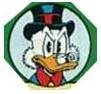 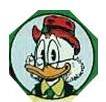 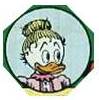 Erano nobili. Appartenevano a un clan scozzese caduto in disgrazia. Paperone aveva 2 sorelle 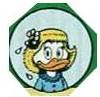 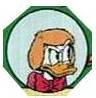 Matilda                                      OrtensiaOrtensia si è sposata con  Quackmore 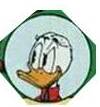 e sono nati 2 gemelli                                   Della                              Paperino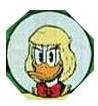 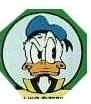 Della ha avuto Qui, Quo e Qua da uno sconosciuto          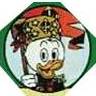 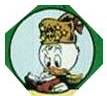 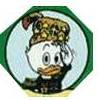 Proposta di lavoroDescrivete la situazione familiare di Paperino in Prolog per costituire la base di conoscenza.Le interrogazioni saranno del tipo:Chi sono i fratelli di Qui?Chi è la nonna di Quo? Chi è la zia di Paperino?  Chi sono gli antenati di Qua?Lavoro di gruppo                  Progettate con carta e matita la base di conoscenza e controllatene la validità in aula informatica.        La comunicazione alla classe degli esiti dell’attività svolta sarà rinforzata dall’uso di slide Powerpoint. Può essere opportuno, vista l’esiguità del tempo,  suddividere il lavoro in parti e affidare la realizzazione delle diapositive ai diversi componenti il gruppo.  Seguirà l’assemblaggio. 			                               				Tempo: 20’ + 50’+ 10’